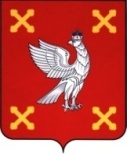 Антитеррористическая комиссия Шуйского муниципального районаЛенина  пл.,  д. 7,  г. Шуя, Ивановская обл., 155900ПРОТОКОЛ  заседания антитеррористической комиссииШуйского муниципального района и Оперативной группы по Шуйскому районуот «20» апреля 2022 года №309 ч. 30 мин.ПРЕДСЕДАТЕЛЬСТВОВАЛ Глава Шуйского муниципального района С.А. БабановЧлены АТК Шуйского  муниципального района: Иванов Ю.Г., Папилов А.В., Васильев М.В., Катырев Б.А., Мисаль Ф.Ф, Филиппова В.Е., Морозов А.А., Луковкина Е.А., Боков С.Г.Приглашенные:	- начальник отдела социально – культурной политики администрации Шуйского муниципального района Асташина Н.В.;- Главы поселений Шуйского муниципального районаПОВЕСТКА ДНЯ:I. О мерах по выявлению и предотвращению угроз совершения террористических актов в период подготовки и проведения мероприятий, посвященных 77-й годовщине Победы в Великой Отечественной войне, а также майских праздников.II. О повышении организующей и координирующей роли деятельности рабочей группы по реализации мероприятий Комплексного плана противодействия идеологии терроризма в Российской Федерации на 2019 – 2023 годы.ХОД  ЗАСЕДАНИЯ:I. О мерах по выявлению и предотвращению угроз совершения террористических актов в период подготовки и проведения мероприятий, посвященных 77-й годовщине Победы в Великой Отечественной войне, а также майских праздников.Докладчики:Начальник отдела социально – культурной политики администрации Шуйского муниципального района Асташина Н.В.;Начальник Управления образования администрации Шуйского муниципального района Луковкина Е.А.;3. Заместитель начальника полиции по охране общественного порядка МО МВД России «Шуйский» Папилов А.В;4. Главы поселений Шуйского муниципального района.РЕШИЛИ:1. Рекомендовать МО МВД России «Шуйский» провести мероприятия, направленные на организацию охраны общественного порядка в местах с массовым пребыванием граждан на территории Шуйского муниципального района в период проведения мероприятий, посвященных 77-й годовщине Победы в Великой Отечественной войне, а также майских праздников.Отв.: Стехов Д.Н.Срок: в период проведения мероприятий, посвященных 77-й годовщине Победы в Великой Отечественной войне, а также майских праздников. 	1.1. Рекомендовать МО МВД России «Шуйский» провести всесторонний анализ складывающейся оперативной обстановки на территории Шуйского муниципального района. Оценить реальную опасность возможных террористических угроз, а также условий, способствующих их реализации. При необходимости спланировать и осуществить мероприятия, направленные на срыв возможных замыслов по совершению терактов, а также других экстремистских действий в период подготовки и проведения мероприятий, посвященных 77-й годовщине Победы в Великой Отечественной войне, а также майских праздников. Отв.: Стехов Д.Н.Срок: до 29.04.2022г.2. Провести анализ эффективности принимаемых мер по антитеррористической защищенности объектов жизнеобеспечения, объектов образования, культуры и спорта.Отв.: Николаенко В.В., Луковкина Е.А., Асташина Н.В.Срок: до 29.04.2022г.3. Главам поселений Шуйского муниципального района осуществить информационно – разъяснительную работу с населением, направленную на повышение бдительности граждан, объяснение порядка их действий при получении информации о возможных угрозах безопасности.           Отв.: Главы поселений Шуйского муниципального района.Срок: до 29.04.2022г.3.1. Главам городского и сельских поселений в целях оперативного реагирования при осложнении обстановки в период майских праздников, предоставить списки ответственных лиц в администрацию Шуйского муниципального района.Отв.: Главы поселений Шуйского муниципального районаСрок: до 28.04.2022г.3.2. Главам городского и сельских поселений в период проведения мероприятий, посвященных 77-й годовщине Победы в Великой Отечественной войне, а также майских праздников привлекать к охране общественного порядка на территории поселений членов добровольной народной дружины «Правопорядок».Отв.: Главы поселений Шуйского муниципального района, командир добровольной народной дружины Шуйского муниципального района «Правопорядок» Коптев С.В. Срок: в период проведения мероприятий, посвященных 77-й годовщине Победы в Великой Отечественной войне, а также майских праздников. II. О повышении организующей и координирующей роли деятельности рабочей группы по реализации мероприятий Комплексного плана противодействия идеологии терроризма в Российской Федерации на 2019 – 2023 годы.Докладчик:1. Заместитель главы администрации Шуйского муниципального района Морозов А.А.РЕШИЛИ:1. На заседаниях рабочей группы обеспечить всестороннюю проработку вопросов по реализации мероприятий  Комплексного плана противодействия идеологии терроризма в РФ на 2019-2023 годы.Отв.: Морозов А.А.Срок: в течение 2022 года, контроль – ежеквартально2. Проводить профилактическую работу с представителями молодежи с вовлечением их в проводимые культурно – просветительские и воспитательные мероприятия, реализовать мероприятия, запланированные образовательными организациями Шуйского муниципального района по противодействию идеологии терроризма в молодежной среде.О проведении указанных мероприятий необходимо оповещать АТК Шуйского муниципального района с последующим предоставлением фото и текстового материалов.Отв.: члены рабочей группы по реализации мероприятий Комплексного плана противодействия идеологии терроризма в Российской Федерации на 2019 – 2023 годы Срок: в течение 2022 года, контроль – ежеквартально3. Обеспечить контроль за исполнением решений рабочей группы по реализации мероприятий Комплексного плана противодействия идеологии терроризма в РФ на 2019-2023 годы.Отв.: ответственные за выполнение мероприятийСрок: в течение 2022 года, контроль – ежеквартально.           Председатель АТК                        Руководитель оперативной группы Шуйского муниципального района          по Шуйскому району, начальник                        Глава                                       отделения в г. Шуя УФСБ РФШуйского муниципального района               по Ивановской области   __________________      С.А. Бабанов              _________________    Ю.Г. Иванов                                                                        